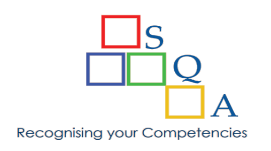 Application for Programme ValidationCover page: Description of the programmeCourse descriptors of the programmeFor each course state:Title of the courseLevel of the courseCredit value of the courseCo/pre requisite coursesPurpose of the courseLearning outcomes of the coursePerformance criteria for the achievement of each learning outcomeTeaching and learning methodology to be used in deliveryAssessment tasks (showing relationship to learning outcomes)Textbook(s) for the courseList of recommended readings for the course.AppendicesExamples of documents to be attached as Appendices if not covered in the body of the application:Letters of Support including support from industry, professional bodiesMarket Research ReportList of Advisory Committee Members; Terms of Reference Minutes of the Advisory CommitteeProgramme HandbookBrochureMemorandum of Agreement for work based learning Curriculum vitae of staffList of textbooks, with costLibrary conspectus reportList of equipment Budget for the programmeSeychelles Qualifications Authority (SQA)Name of the provider:Name:Application for validation of:Title of the programme:This application is supported by:Department staff/workplace experience employers/Advisory committee membersName:Designation:This application has been approved by:Internal Board/Committee name:Date:This application is submitted by:Name:Designation:Date of the application:Date:1. Development of the programme1. Development of the programme1. Development of the programme1.1 Rationale for the programme:If this is a revision:What currently exists? When was the programme first offered?What was the original purpose of the programme?What problems/issues does the revision respond to?Who is the target group?How will graduates benefit - specify the likely employment outcomes To what extent is the programme responding to community needs or market issues/demands including availability of job opportunities, skills requirements, capacity building etc.? What indicators are available from the market survey or need assessment?  What is the evidence that the programme is needed now in the country and what are the trends internationally and regionally (evidence from NHRDC)?What other evidence is available to support the proposal for a change in programme or new programme development?  For example: is there anything in the national strategy or development plans that support the need for the programme?If this is a revision:What currently exists? When was the programme first offered?What was the original purpose of the programme?What problems/issues does the revision respond to?Who is the target group?How will graduates benefit - specify the likely employment outcomes To what extent is the programme responding to community needs or market issues/demands including availability of job opportunities, skills requirements, capacity building etc.? What indicators are available from the market survey or need assessment?  What is the evidence that the programme is needed now in the country and what are the trends internationally and regionally (evidence from NHRDC)?What other evidence is available to support the proposal for a change in programme or new programme development?  For example: is there anything in the national strategy or development plans that support the need for the programme?1.2 Consultation and support for the development of the programme:Who led the development of the programme?What has been the process of developing the programme?What has been the input of teaching staff, qualified external experts, and industry representatives?Who has been consulted and how was their feedback incorporated into the design?What factors were taken into consideration in the development e.g. alternative modes of delivery, use of technology, International context?What is the evidence of the international comparability of the programme?Who led the development of the programme?What has been the process of developing the programme?What has been the input of teaching staff, qualified external experts, and industry representatives?Who has been consulted and how was their feedback incorporated into the design?What factors were taken into consideration in the development e.g. alternative modes of delivery, use of technology, International context?What is the evidence of the international comparability of the programme?1.3 Projected numbersShow projected numbers for the next 3-5 years:How many students will be accepted each yearHow many graduates will be produced each year? Show projected numbers for the next 3-5 years:How many students will be accepted each yearHow many graduates will be produced each year? 2. Programme details2. Programme details2.1 Programme leading to the qualification2.1.1 Title of the programme 2.1.2 Vision/mission/philosophy of the programme2.1.3 Aim(s) and objectives of the Programme 2.1.4 Graduate profile of graduates of the programme2.2 Qualification to be awardedFinal, exit or embedded qualifications: 2.2.1 Title of the qualification(s) to be awarded2.2.2 Level of the qualification2.2.3 Credit value of the qualification2.2.4 Awarding authority2.2.5 Minimum requirements for the attainment of the qualification 2.3 Entry requirements2.3.1 Entry criteria (Realistic minimum requirements for entry with no unnecessary barriers to entry)2.3.2 Selection criteria (Sound and appropriate justification for any selection criteria) 2.3.3 Provision for RPL and credit transfer2.4 Pathways of the Programme:Diagram or narrative showing:Entry pathways into the programme Exit points within the programme Employment and higher education destinations after completing the programme2.5 Structure of the Programme:2.5.1 Duration of the programmeYears and semesters of the programmeNumber of teaching weeks per year/semester of the programmeTotal hours per week of student learning time divided into contact hours, supervised hours and self-directed learning hours2.5.2 Courses of the programmeLevel and credit value of each courseSequence of courses Core, optional and elective coursesPre-requisites and co-requisitesTotal hours of each course divided into contact hours, supervised hours and self-directed learning hours2.5.3  Balance of theory and practiceIndicate courses which are mainly fieldwork/work based practice2.6 Delivery methodsHow will the programme and its components be deliveredJustify delivery mode in terms of efficiency and effectiveness Explain how flexible delivery methods meets the needs of the target group of learnersDescribe arrangements for managing learner progress and achievement in the field/workplace (e.g. MoU, logbook)2.7 Assessment and re-assessment2.7.1 Assessment methods used in the programme2.7.2 Regulations for assessment and re-assessment2.7.3 Recording of marks (What is the grading system to be used for the programme)2.8 Other specific regulations of the programmeFor example:Regulations for attendanceRegulations for voluntary exit/defermentRegulations for dismissal/expulsion from the programmeRegulations for work placement componentsRegulations for academic dishonestyGuidelines for dealing with issues of concern including complaints, appeals against an assessment decision2.9 Student information2.9.1 Programme Handbook2.9.2 Textbooks and other required resources to be purchased by learners2.9.3 Any costs or fees over and above basic tuition fees2.10 Quality assurance processes2.10.1 Internal and external moderation of assessmentWhat is the system/cycle for internal moderation of assessment?What is the system/cycle for external moderation of assessment?2.10.2 Programme review processes How frequently will the programme be reviewed?What process/mechanism will be used for the review?Who will be involved?How will international comparability be assured?2.10.3 Learners’ evaluation of teaching and learningWhat is the cycle/system for getting learner feedback on their programme/courses/teachers?2.10.4 Quality assurance of results/eligibility to graduateHow does the provider assure itself of the accuracy of results – what is the process for checking for anomalies/quality problems?2.10.5 Annual reportingWhat are the processes for preparing/ receiving/following up annual reports?What information is included in annual reporting?3 Resources for the programme3 Resources for the programme3.1 Staff of the programmeState the qualifications and experience of the relevant: 3.1.1 Technical staff (attach CVs)3.1.2 Teaching staff (attach CVs)3.2 Other resources, facilities and accommodationFor each type of resource distinguish between what is currently available and what is needed:3.2.1 Physical facilities and resources Laboratories/workshop facilitiesClinical areas, if neededIT facilities including internetSpecialised materials and equipment3.2.2 Library – access on/offFinancial Adequacy of financial resources available to support the programmeAnnual budget for the programme3.3 Academic Committee  for the programme3.3.1 Members of the Academic Committee3.3.2 Terms of Reference of the Academic Committee3.3.3 Latest minutes of Academic Committee3.4 Student support servicesOutline the services that are available to learnerse.g. Student Association, learning skills support, pastoral care, counselling, health, careers advice